Table 3: The equations used for calculations in Excel, for the three zones.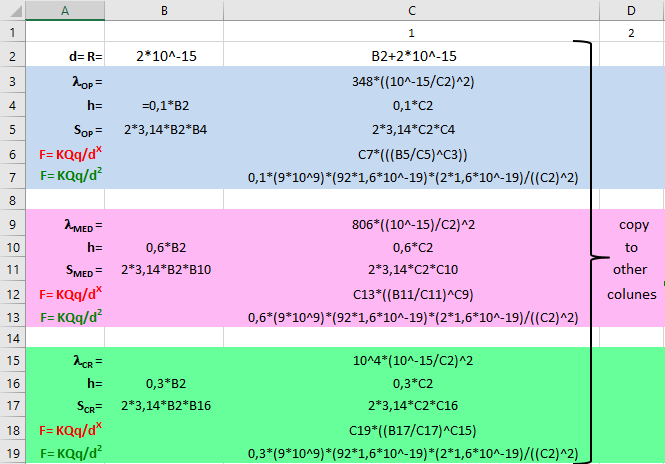 